ФИО ____________________________________________________________СОШ ____________________________________________________________	Задание 1 (максимальный балл – 2).  	Составьте слово, взяв 5-й звук от слова город, ударный гласный от слова книга, 4-й звук от слова съехал, 2-й звук от слова море. Запишите получившееся слово. Подберите и запишите слово с противоположным значением._______________________________________________________________________________________________________________________________________________________________________________________________________________________________________           Задание 2 (максимальный балл – 2).  	Детей зовут Вика, Соня, Лера, Коля, Толя, Женя. Как их будут звать, когда они вырастут? ______________________________________________________________________________________________________________________________________________________________________________________________________	Задание 3 (максимальный балл – 3).  	В каждом слове «спрятался» какой-нибудь зверь. Запишите названия животных, найдите ошибку, запишите слово правильно.Запишите названия животных. Учтите, что одно «найденное» слово совпадает с названием животного только в звучании. Запишите его правильно.А) палисадник Б) камыш В) заслонка Г) посёлок Д) укротитель.________________________________________________________________________________________________________________________________________________________________________________________________________________________________________________________________________	Задание 5 (максимальный балл – 4).   Разгадайте ребусы: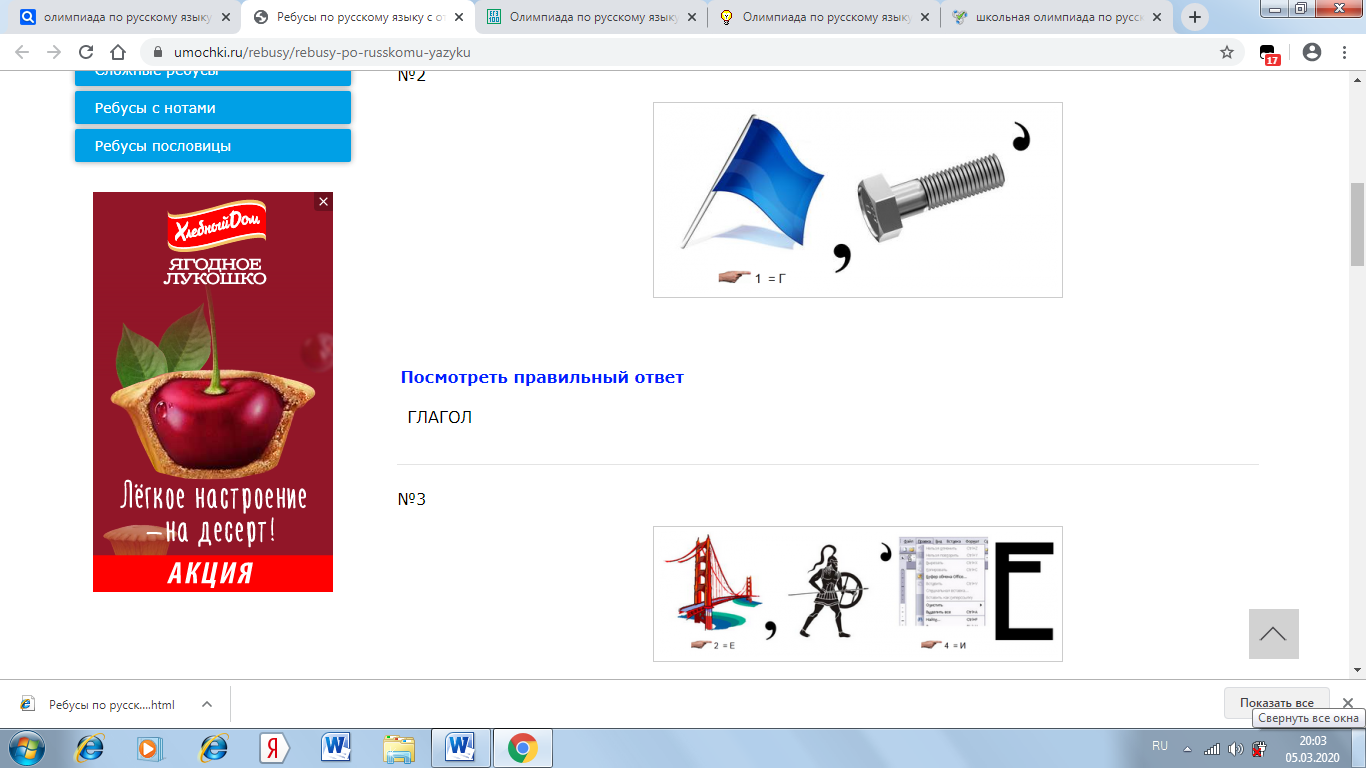 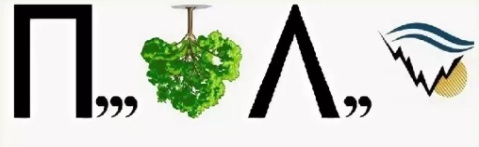 1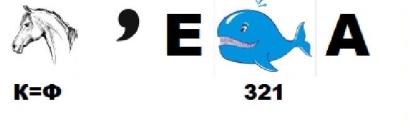 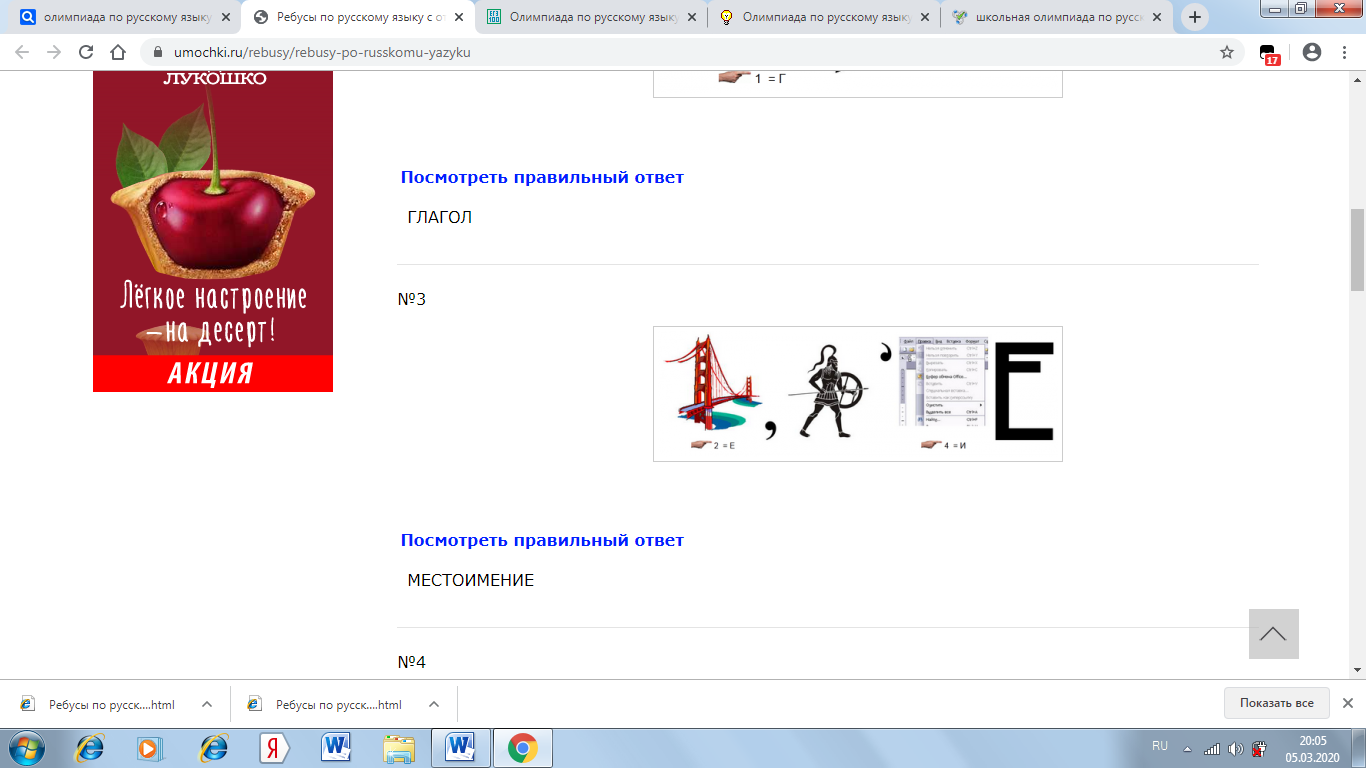 ________________________________________________________________________________________________________________________________________________________________________________________________________________________________________________________________________	Задание 6 (максимальный балл – 3). 	Определите, к какому стилю речи относится каждый отрывока) Уже кленовые листыНа пруд слетают лебединый,И окровавлены кустыНеспешно зреющей рябины. Ответ:_____________________________________________б) – Вот бы тебе, серый, да волчьи ноги!-- Э-э-э, белобока, невелико счастье!-- Вот бы тебе, косой, рысьи когти!-- Э-э-э, стрекотунья! Что мне клыки да когти! Душа у меня-то всё равно заячья…Ответ:_________________________________________________в) Подлежащее – это главный член предложения, который обозначает то, о чём говорится в предложении, и отвечает на вопросы кто? что?	Задание 7 (максимальный балл – 5). 	Расставьте знаки препинания. А) Маша воскликнула Ребята идите сюда! Б) Мы знали что скоро наступит ночь. В) Лес зеленый дом для многих его обитателей. Г) В огороде у бабушки были посажены разные овощи свёкла морковь капуста и картофель. Д) Солнце играет светом льёт теплые лучи на землю.Задание 8 (максимальный балл – 5).Сопоставьте русские и иностранные пословицы.Задание 9 (максимальный балл – 14).  	Напишите, как Вы понимаете смысл высказывания известного английского философа и историка Фрэ́нсиса Бэ́кона «Тот, кто лишён искренних друзей, поистине одинок».  ____________________________________________________________________________________________________________________________________________________________________________________________________________________________________________________________________________________________________________________________________________________________________________________________________________________________________________________________________________________________________________________________________________________________________________________________________________________________________________________________________________________________________________________________________________________________________________________________________________________________________________________________________________________________________________________________________________________________________________________________________________________________________________________________________________________________________________________________________________________________________________________________________________________________________________________________________________________________________________________________________________________________________________________________________________________________________________________________________________________________________________________________________________________________________________________________________________________________________________________________________________________________________________________________________________________________________________________Уважаемый участник!Поздравляем Вас с участием в региональном туре олимпиады по русскому языку и литературе.Сегодня Вам предстоит показать свои знания и попытаться стать одним из лучших знатоков русского языка и литературы в регионе.Время на выполнение заданий – 1,5 часа (90 минут).Максимальный балл за работу – 38.Желаем удачи!Русские пословицы и поговоркиИностранные пословицы и поговорки1) Когда рак на горе свистнет.А) Спешащий таракан в суп попадёт.2) Как аукнется, так и откликнется.Б) Молчание ‒ цветы.3) Друзья познаются в беде.В) Как постелешь, так и поспишь.4) Поспешишь ‒ людей насмешишь.Г) Друг в нужде ‒ друг везде.5) Молчание – золото.Д) Это случится тогда, когда свинья на дуб в жёлтых тапочках заберётся.